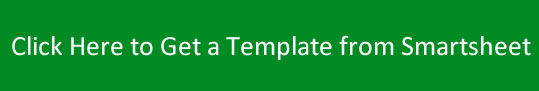 Programma settimanale: 7 giorni - 24 oreProgramma settimanale: 7 giorni - 24 oreProgramma settimanale: 7 giorni - 24 oreProgramma settimanale: 7 giorni - 24 oreProgramma settimanale: 7 giorni - 24 oreSETTIMANA DI:SETTIMANA DI:Domenica, Maggio 1, 2016Domenica, Maggio 1, 2016Domenica, Maggio 1, 2016Domenica, Maggio 1, 2016OREDOLUNMARMARMERMERGIOVENSABSABore 12ore 12ore 12ore 121 AM1 AM1 AM1 AMOre 2Ore 2Ore 2Ore 2Ore 3Ore 3Ore 3Ore 3Ore 4Ore 4Ore 4Ore 4ore 5ore 5ore 5ore 5Ore 6Ore 6Ore 6Ore 6Ore 7Ore 7Ore 7Ore 7Programma settimanale: 7 giorni - 24 oreProgramma settimanale: 7 giorni - 24 oreProgramma settimanale: 7 giorni - 24 oreProgramma settimanale: 7 giorni - 24 oreProgramma settimanale: 7 giorni - 24 oreSETTIMANA DI:SETTIMANA DI:Domenica, Maggio 1, 2016Domenica, Maggio 1, 2016Domenica, Maggio 1, 2016Domenica, Maggio 1, 2016OREDOLUNMARMARMERMERGIOVENSABSABOre 8Ore 8Ore 8Ore 8Ore 9Ore 9Ore 9Ore 9ore 10ore 10ore 10ore 10Ore 11Ore 11Ore 11Ore 11ORE 12ORE 12ORE 12ORE 12ORE 13ORE 13ORE 13ORE 13Ore 14Ore 14Ore 14Ore 14Ore 15Ore 15Ore 15Ore 15Programma settimanale: 7 giorni - 24 oreProgramma settimanale: 7 giorni - 24 oreProgramma settimanale: 7 giorni - 24 oreProgramma settimanale: 7 giorni - 24 oreProgramma settimanale: 7 giorni - 24 oreSETTIMANA DI:SETTIMANA DI:Domenica, Maggio 1, 2016Domenica, Maggio 1, 2016Domenica, Maggio 1, 2016Domenica, Maggio 1, 2016OREDOLUNMARMARMERMERGIOVENSABSABORE 16ORE 16ORE 16ORE 16ORE 17ORE 17ORE 17ORE 17ORE 18ORE 18ORE 18ORE 18ORE 19ORE 19ORE 19ORE 19ORE 20ORE 20ORE 20ORE 20ORE 21ORE 21ORE 21ORE 21ORE 22ORE 22ORE 22ORE 22ORE 23ORE 23ORE 23ORE 23